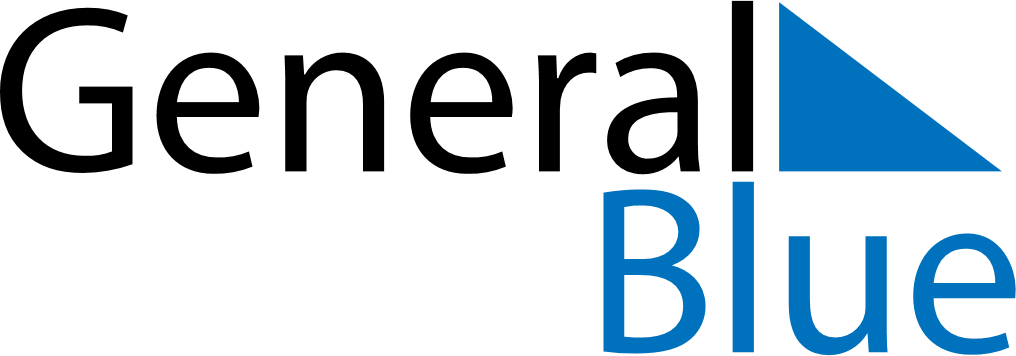 October 2030October 2030October 2030South SudanSouth SudanMondayTuesdayWednesdayThursdayFridaySaturdaySunday12345678910111213141516171819202122232425262728293031